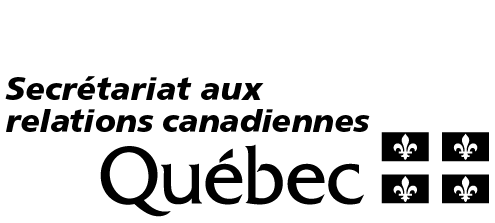 Programme d’appui aux relations canadiennesDemande de subventionÀ l’usage du SQRCÀ l’usage du SQRC1. Titre du projet1. Titre du projet1. Titre du projet1. Titre du projet1. Titre du projet1. Titre du projet1. Titre du projet1. Titre du projet1. Titre du projet1. Titre du projet1. Titre du projet1. Titre du projet1. Titre du projet1. Titre du projet2. Durée du projet2. Durée du projet2. Durée du projet2. Durée du projet2. Durée du projet2. Durée du projet2. Durée du projet2. Durée du projet2. Durée du projet2. Durée du projet2. Durée du projet2. Durée du projet2. Durée du projet2. Durée du projetDate de débutDate de débutDate de débutDate de débutDate de débutDate de débutDate de finDate de finDate de finDate de finDate de finDate de finDate de finDurée du projetAnnéeAnnéeMoisMoisJourJourAnnéeAnnéeAnnéeMoisJourJourJour3. Renseignements sur l’organisme demandeur 3. Renseignements sur l’organisme demandeur 3. Renseignements sur l’organisme demandeur 3. Renseignements sur l’organisme demandeur 3. Renseignements sur l’organisme demandeur 3. Renseignements sur l’organisme demandeur 3. Renseignements sur l’organisme demandeur 3. Renseignements sur l’organisme demandeur 3. Renseignements sur l’organisme demandeur 3. Renseignements sur l’organisme demandeur 3. Renseignements sur l’organisme demandeur 3. Renseignements sur l’organisme demandeur 3. Renseignements sur l’organisme demandeur 3. Renseignements sur l’organisme demandeur Nom de l’organismeNom de l’organismeNom de l’organismeNom de l’organismeNom de l’organismeNom de l’organismeNom de l’organismeNom de l’organismeNom de l’organismeNom de l’organismeNom de l’organismeNom de l’organismeNom de l’organismeNom de l’organismeAdresseAdresseAdresseAdresseAdresseAdresseAdresseAdresseAdresseAdresseAdresseAdresseAdresseAdresseVilleVilleVilleVilleVilleProvince ou territoireProvince ou territoireProvince ou territoireProvince ou territoireProvince ou territoireProvince ou territoireCode postalCode postalCode postalTéléphoneTéléphoneTéléphoneTéléphoneTéléphoneCourrielCourrielCourrielSite WebSite WebSite WebComptes de réseaux sociaux (Twitter, Facebook)Comptes de réseaux sociaux (Twitter, Facebook)Comptes de réseaux sociaux (Twitter, Facebook)Nom et titre de la personne responsable du projetNom et titre de la personne responsable du projetNom et titre de la personne responsable du projetNom et titre de la personne responsable du projetNom et titre de la personne responsable du projetTéléphoneTéléphoneTéléphoneTéléphoneTéléphoneTéléphoneCourrielCourrielCourrielNom et titre de la personne dirigeant l’organismeNom et titre de la personne dirigeant l’organismeNom et titre de la personne dirigeant l’organismeNom et titre de la personne dirigeant l’organismeNom et titre de la personne dirigeant l’organismeTéléphoneTéléphoneTéléphoneTéléphoneTéléphoneTéléphoneCourrielCourrielCourriel4.Renseignements sur les autres organismes associés à la réalisation du projetRenseignements sur les autres organismes associés à la réalisation du projetRenseignements sur les autres organismes associés à la réalisation du projetRenseignements sur les autres organismes associés à la réalisation du projetRenseignements sur les autres organismes associés à la réalisation du projetRenseignements sur les autres organismes associés à la réalisation du projetRenseignements sur les autres organismes associés à la réalisation du projetRenseignements sur les autres organismes associés à la réalisation du projetRenseignements sur les autres organismes associés à la réalisation du projetRenseignements sur les autres organismes associés à la réalisation du projetRenseignements sur les autres organismes associés à la réalisation du projetRenseignements sur les autres organismes associés à la réalisation du projetRenseignements sur les autres organismes associés à la réalisation du projetNom de l’organismeNom de l’organismeNom de l’organismeNom de l’organismeNom de l’organismeNom de l’organismeNom de l’organismeNom de l’organismeNom de l’organismeNom de l’organismeNom de l’organismeNom de l’organismeNom de l’organismeNom de l’organismeAdresseAdresseAdresseAdresseAdresseAdresseAdresseAdresseAdresseAdresseAdresseAdresseAdresseAdresseVilleVilleVilleVilleVilleProvince ou territoireProvince ou territoireProvince ou territoireProvince ou territoireProvince ou territoireProvince ou territoireCode postalCode postalCode postalTéléphoneTéléphoneTéléphoneTéléphoneTéléphoneCourrielCourrielSite WebSite WebSite WebSite WebComptes de réseaux sociaux (Twitter, Facebook)Comptes de réseaux sociaux (Twitter, Facebook)Comptes de réseaux sociaux (Twitter, Facebook)Nom et titre de la personne responsable du projetNom et titre de la personne responsable du projetNom et titre de la personne responsable du projetNom et titre de la personne responsable du projetNom et titre de la personne responsable du projetTéléphoneTéléphoneTéléphoneTéléphoneTéléphoneTéléphoneCourrielCourrielCourrielNom et titre de la personne dirigeant l’organismeNom et titre de la personne dirigeant l’organismeNom et titre de la personne dirigeant l’organismeNom et titre de la personne dirigeant l’organismeNom et titre de la personne dirigeant l’organismeTéléphoneTéléphoneTéléphoneTéléphoneTéléphoneTéléphoneCourrielCourrielCourrielNom de l’organismeNom de l’organismeNom de l’organismeNom de l’organismeNom de l’organismeNom de l’organismeNom de l’organismeNom de l’organismeNom de l’organismeNom de l’organismeNom de l’organismeNom de l’organismeNom de l’organismeNom de l’organismeAdresseAdresseAdresseAdresseAdresseAdresseAdresseAdresseAdresseAdresseAdresseAdresseAdresseAdresseVilleVilleVilleVilleVilleProvince ou territoireProvince ou territoireProvince ou territoireProvince ou territoireProvince ou territoireProvince ou territoireCode postalCode postalCode postalTéléphoneTéléphoneTéléphoneTéléphoneTéléphoneCourriel Courriel Site WebSite WebSite WebSite WebComptes de réseaux sociaux (Twitter, Facebook)Comptes de réseaux sociaux (Twitter, Facebook)Comptes de réseaux sociaux (Twitter, Facebook)Nom et titre de la personne responsable du projetNom et titre de la personne responsable du projetNom et titre de la personne responsable du projetNom et titre de la personne responsable du projetNom et titre de la personne responsable du projetTéléphoneTéléphoneTéléphoneTéléphoneTéléphoneTéléphoneCourrielCourrielCourrielNom et titre de la personne dirigeant l’organismeNom et titre de la personne dirigeant l’organismeNom et titre de la personne dirigeant l’organismeNom et titre de la personne dirigeant l’organismeNom et titre de la personne dirigeant l’organismeTéléphoneTéléphoneTéléphoneTéléphoneTéléphoneTéléphoneCourrielCourrielCourrielNom de l’organismeNom de l’organismeNom de l’organismeNom de l’organismeNom de l’organismeNom de l’organismeNom de l’organismeNom de l’organismeNom de l’organismeNom de l’organismeNom de l’organismeNom de l’organismeNom de l’organismeNom de l’organismeAdresseAdresseAdresseAdresseAdresseAdresseAdresseAdresseAdresseAdresseAdresseAdresseAdresseAdresseVilleVilleVilleVilleVilleProvince ou territoireProvince ou territoireProvince ou territoireProvince ou territoireProvince ou territoireProvince ou territoireCode postalCode postalCode postalTéléphoneTéléphoneTéléphoneTéléphoneTéléphoneCourriel Courriel Site WebSite WebSite WebSite WebComptes de réseaux sociaux (Twitter, Facebook)Comptes de réseaux sociaux (Twitter, Facebook)Comptes de réseaux sociaux (Twitter, Facebook)Nom et titre de la personne responsable du projetNom et titre de la personne responsable du projetNom et titre de la personne responsable du projetNom et titre de la personne responsable du projetNom et titre de la personne responsable du projetTéléphoneTéléphoneTéléphoneTéléphoneTéléphoneTéléphoneCourrielCourrielCourrielNom et titre de la personne dirigeant de l’organismeNom et titre de la personne dirigeant de l’organismeNom et titre de la personne dirigeant de l’organismeNom et titre de la personne dirigeant de l’organismeNom et titre de la personne dirigeant de l’organismeTéléphoneTéléphoneTéléphoneTéléphoneTéléphoneTéléphoneCourrielCourrielCourriel5. Description du projet5. Description du projet5. Description du projet5. Description du projet5.1Volet (Choisir un seul volet.)Volet (Choisir un seul volet.)Volet (Choisir un seul volet.)  Échange d’expertise  Échange d’expertise  Échange d’expertise  Dialogue citoyen5.2Type de projet (Choisir un seul type de projet dans le volet correspondant.)Type de projet (Choisir un seul type de projet dans le volet correspondant.)Type de projet (Choisir un seul type de projet dans le volet correspondant.)Volet 1 : Échange d’expertiseVolet 1 : Échange d’expertiseVolet 1 : Échange d’expertiseVolet 2 : Dialogue citoyen  Participation d’experts québécois à des colloques, conférences, forums ou ateliers au Canada, y compris au Québec  Projet de partage d’expertise impliquant un transfert de pratiques innovantes du Québec vers les autres provinces et territoires  Participation d’experts québécois à des colloques, conférences, forums ou ateliers au Canada, y compris au Québec  Projet de partage d’expertise impliquant un transfert de pratiques innovantes du Québec vers les autres provinces et territoires  Participation d’experts québécois à des colloques, conférences, forums ou ateliers au Canada, y compris au Québec  Projet de partage d’expertise impliquant un transfert de pratiques innovantes du Québec vers les autres provinces et territoires  Mise en place de structures ou de réseaux pancanadiens de collaboration et d’échanges   Organisation de forums, de conférences, d’activités de débats, d’ateliers, ou des écoles d’été, qui contribuent à stimuler la réflexion sur le Canada d’aujourd’hui et de demain5.3Présentation du projet (Description détaillée du projet : de quoi s’agit-il ? Courte problématique, lieu, date, participants du Québec et du Canada, etc.), quel est le but recherché, nature de la participation québécoise à l’activité, nombre et nom des experts québécois pour le volet Échange d’expertise.). Prenez soin de bien démontrer de quelle façon votre projet répond aux objectifs du PARC. Votre réponse déterminera l’admissibilité de votre projet au programme.Veuillez joindre en annexe tous les documents pertinents (par exemple : le programme préliminaire). Pour le volet Échange d’expertise, veuillez fournir une preuve de la participation d’experts canadiens et d’au moins un expert québécois à l’activité ou au transfert d’expertise (par exemple : lettre d’invitation, programme de l’événement, demande de transfert d’expertise, etc.), la confirmation de la participation de chacun des experts québécois à l’activité et leur curriculum vitæ, lequel fait état de leurs fonctions, de leurs titres professionnels, de leurs expériences, des conférences auxquelles ils ont participé et de leurs publications, le cas échéant.Présentation du projet (Description détaillée du projet : de quoi s’agit-il ? Courte problématique, lieu, date, participants du Québec et du Canada, etc.), quel est le but recherché, nature de la participation québécoise à l’activité, nombre et nom des experts québécois pour le volet Échange d’expertise.). Prenez soin de bien démontrer de quelle façon votre projet répond aux objectifs du PARC. Votre réponse déterminera l’admissibilité de votre projet au programme.Veuillez joindre en annexe tous les documents pertinents (par exemple : le programme préliminaire). Pour le volet Échange d’expertise, veuillez fournir une preuve de la participation d’experts canadiens et d’au moins un expert québécois à l’activité ou au transfert d’expertise (par exemple : lettre d’invitation, programme de l’événement, demande de transfert d’expertise, etc.), la confirmation de la participation de chacun des experts québécois à l’activité et leur curriculum vitæ, lequel fait état de leurs fonctions, de leurs titres professionnels, de leurs expériences, des conférences auxquelles ils ont participé et de leurs publications, le cas échéant.Présentation du projet (Description détaillée du projet : de quoi s’agit-il ? Courte problématique, lieu, date, participants du Québec et du Canada, etc.), quel est le but recherché, nature de la participation québécoise à l’activité, nombre et nom des experts québécois pour le volet Échange d’expertise.). Prenez soin de bien démontrer de quelle façon votre projet répond aux objectifs du PARC. Votre réponse déterminera l’admissibilité de votre projet au programme.Veuillez joindre en annexe tous les documents pertinents (par exemple : le programme préliminaire). Pour le volet Échange d’expertise, veuillez fournir une preuve de la participation d’experts canadiens et d’au moins un expert québécois à l’activité ou au transfert d’expertise (par exemple : lettre d’invitation, programme de l’événement, demande de transfert d’expertise, etc.), la confirmation de la participation de chacun des experts québécois à l’activité et leur curriculum vitæ, lequel fait état de leurs fonctions, de leurs titres professionnels, de leurs expériences, des conférences auxquelles ils ont participé et de leurs publications, le cas échéant.5.4Public cible (Préciser le profil des personnes à qui s’adresse le projet et indiquer combien de personnes doivent y participer ou sont ciblées, quelle est leur provenance, etc.).Public cible (Préciser le profil des personnes à qui s’adresse le projet et indiquer combien de personnes doivent y participer ou sont ciblées, quelle est leur provenance, etc.).Public cible (Préciser le profil des personnes à qui s’adresse le projet et indiquer combien de personnes doivent y participer ou sont ciblées, quelle est leur provenance, etc.).5.5Objectifs (Énumérer par ordre de priorité.)Objectifs (Énumérer par ordre de priorité.)Objectifs (Énumérer par ordre de priorité.)5.6Résultats attendus (Présenter les principaux résultats attendus du projet et les moyens utilisés pour les atteindre.)Résultats attendus (Présenter les principaux résultats attendus du projet et les moyens utilisés pour les atteindre.)Résultats attendus (Présenter les principaux résultats attendus du projet et les moyens utilisés pour les atteindre.)5.7Relations entre les organismes associés au projet (Expliquer brièvement les liens entre les partenaires du projet ainsi que les démarches préliminaires effectuées par chacun. Donner des indications sur l’expérience des demandeurs dans la réalisation de ce type de projet et, le cas échéant, sur les collaborations passées entre les organismes associés au projet. Est-ce qu’une nouvelle collaboration? Expliquer également en quoi le projet contribue à la création de liens entre les différents partenaires et de quelle façon ces liens pourront être renforcés par la suite).Relations entre les organismes associés au projet (Expliquer brièvement les liens entre les partenaires du projet ainsi que les démarches préliminaires effectuées par chacun. Donner des indications sur l’expérience des demandeurs dans la réalisation de ce type de projet et, le cas échéant, sur les collaborations passées entre les organismes associés au projet. Est-ce qu’une nouvelle collaboration? Expliquer également en quoi le projet contribue à la création de liens entre les différents partenaires et de quelle façon ces liens pourront être renforcés par la suite).Relations entre les organismes associés au projet (Expliquer brièvement les liens entre les partenaires du projet ainsi que les démarches préliminaires effectuées par chacun. Donner des indications sur l’expérience des demandeurs dans la réalisation de ce type de projet et, le cas échéant, sur les collaborations passées entre les organismes associés au projet. Est-ce qu’une nouvelle collaboration? Expliquer également en quoi le projet contribue à la création de liens entre les différents partenaires et de quelle façon ces liens pourront être renforcés par la suite).5.8Calendrier de réalisation du projet (Présenter succinctement la planification es principales étapes du projet. Maximum 1 an.)Calendrier de réalisation du projet (Présenter succinctement la planification es principales étapes du projet. Maximum 1 an.)Calendrier de réalisation du projet (Présenter succinctement la planification es principales étapes du projet. Maximum 1 an.)5.95.9Plan de communication (Présenter les activités de communication prévues pour promouvoir le projet et sa dimension de relations canadiennes sur les plateformes pertinentes : réseaux sociaux, sites Web, médias, outils promotionnels. Présenter également les éléments de visibilité prévus pour promouvoir la contribution du SQRC.)Plan de communication (Présenter les activités de communication prévues pour promouvoir le projet et sa dimension de relations canadiennes sur les plateformes pertinentes : réseaux sociaux, sites Web, médias, outils promotionnels. Présenter également les éléments de visibilité prévus pour promouvoir la contribution du SQRC.)6. Budget – Dépenses6. Budget – Dépenses6. Budget – Dépenses6. Budget – DépensesRemplissez la grille budgétaire (fichier Excel) disponible sur le site Web du programme ET justifiez dans la case ci-dessous vos dépenses. JOINDRE À VOTRE DEMANDE LA GRILLE BUDGÉTAIRE DÛMENT REMPLIE, EN FORMAT EXCELSeules les dépenses directement liées à la réalisation du projet sont admissibles. Sont exclus les frais d’administration, les loyers, l’achat d’équipements, les dépenses d’immobilisations ou d’achat de biens meubles, les frais de déplacement et de séjour à l’extérieur du Canada, les frais liés à un cocktail ou à une réception, les dépenses courantes de fonctionnement des organismes, les salaires (à l’exception de ceux versés aux personnes spécifiquement embauchées pour la réalisation du projet), les frais de voyage en première classe ou en classe affaires et toutes autres dépenses qui auraient normalement été assumées par l’organisme dans le cours normal de ses activités.Pour le volet Dialogue citoyen, les frais de déplacement et de séjour au Québec ou ailleurs au Canada de tous les participants, canadiens et québécois, sont admissibles dans le calcul de la subvention , mais seulement à hauteur de 50 % des frais engagés et dans la limite des barèmes établis par le gouvernement. Consultez les tableaux Frais d’hébergement et Frais de repas pour déterminer les indemnités quotidiennes admissibles afin de remplir la grille budgétaire.La subvention attribuée par le SQRC ne peut excéder 80 % des dépenses admissibles liées à la réalisation du projet. Remplissez la grille budgétaire (fichier Excel) disponible sur le site Web du programme ET justifiez dans la case ci-dessous vos dépenses. JOINDRE À VOTRE DEMANDE LA GRILLE BUDGÉTAIRE DÛMENT REMPLIE, EN FORMAT EXCELSeules les dépenses directement liées à la réalisation du projet sont admissibles. Sont exclus les frais d’administration, les loyers, l’achat d’équipements, les dépenses d’immobilisations ou d’achat de biens meubles, les frais de déplacement et de séjour à l’extérieur du Canada, les frais liés à un cocktail ou à une réception, les dépenses courantes de fonctionnement des organismes, les salaires (à l’exception de ceux versés aux personnes spécifiquement embauchées pour la réalisation du projet), les frais de voyage en première classe ou en classe affaires et toutes autres dépenses qui auraient normalement été assumées par l’organisme dans le cours normal de ses activités.Pour le volet Dialogue citoyen, les frais de déplacement et de séjour au Québec ou ailleurs au Canada de tous les participants, canadiens et québécois, sont admissibles dans le calcul de la subvention , mais seulement à hauteur de 50 % des frais engagés et dans la limite des barèmes établis par le gouvernement. Consultez les tableaux Frais d’hébergement et Frais de repas pour déterminer les indemnités quotidiennes admissibles afin de remplir la grille budgétaire.La subvention attribuée par le SQRC ne peut excéder 80 % des dépenses admissibles liées à la réalisation du projet. Remplissez la grille budgétaire (fichier Excel) disponible sur le site Web du programme ET justifiez dans la case ci-dessous vos dépenses. JOINDRE À VOTRE DEMANDE LA GRILLE BUDGÉTAIRE DÛMENT REMPLIE, EN FORMAT EXCELSeules les dépenses directement liées à la réalisation du projet sont admissibles. Sont exclus les frais d’administration, les loyers, l’achat d’équipements, les dépenses d’immobilisations ou d’achat de biens meubles, les frais de déplacement et de séjour à l’extérieur du Canada, les frais liés à un cocktail ou à une réception, les dépenses courantes de fonctionnement des organismes, les salaires (à l’exception de ceux versés aux personnes spécifiquement embauchées pour la réalisation du projet), les frais de voyage en première classe ou en classe affaires et toutes autres dépenses qui auraient normalement été assumées par l’organisme dans le cours normal de ses activités.Pour le volet Dialogue citoyen, les frais de déplacement et de séjour au Québec ou ailleurs au Canada de tous les participants, canadiens et québécois, sont admissibles dans le calcul de la subvention , mais seulement à hauteur de 50 % des frais engagés et dans la limite des barèmes établis par le gouvernement. Consultez les tableaux Frais d’hébergement et Frais de repas pour déterminer les indemnités quotidiennes admissibles afin de remplir la grille budgétaire.La subvention attribuée par le SQRC ne peut excéder 80 % des dépenses admissibles liées à la réalisation du projet. Remplissez la grille budgétaire (fichier Excel) disponible sur le site Web du programme ET justifiez dans la case ci-dessous vos dépenses. JOINDRE À VOTRE DEMANDE LA GRILLE BUDGÉTAIRE DÛMENT REMPLIE, EN FORMAT EXCELSeules les dépenses directement liées à la réalisation du projet sont admissibles. Sont exclus les frais d’administration, les loyers, l’achat d’équipements, les dépenses d’immobilisations ou d’achat de biens meubles, les frais de déplacement et de séjour à l’extérieur du Canada, les frais liés à un cocktail ou à une réception, les dépenses courantes de fonctionnement des organismes, les salaires (à l’exception de ceux versés aux personnes spécifiquement embauchées pour la réalisation du projet), les frais de voyage en première classe ou en classe affaires et toutes autres dépenses qui auraient normalement été assumées par l’organisme dans le cours normal de ses activités.Pour le volet Dialogue citoyen, les frais de déplacement et de séjour au Québec ou ailleurs au Canada de tous les participants, canadiens et québécois, sont admissibles dans le calcul de la subvention , mais seulement à hauteur de 50 % des frais engagés et dans la limite des barèmes établis par le gouvernement. Consultez les tableaux Frais d’hébergement et Frais de repas pour déterminer les indemnités quotidiennes admissibles afin de remplir la grille budgétaire.La subvention attribuée par le SQRC ne peut excéder 80 % des dépenses admissibles liées à la réalisation du projet. Utiliser cet espace afin de justifier chacune de vos dépenses, en plus de remplir la grille Excel. Agrandir la case afin de continuer sur des pages supplémentaires, si nécessaire.Utiliser cet espace afin de justifier chacune de vos dépenses, en plus de remplir la grille Excel. Agrandir la case afin de continuer sur des pages supplémentaires, si nécessaire.Utiliser cet espace afin de justifier chacune de vos dépenses, en plus de remplir la grille Excel. Agrandir la case afin de continuer sur des pages supplémentaires, si nécessaire.Utiliser cet espace afin de justifier chacune de vos dépenses, en plus de remplir la grille Excel. Agrandir la case afin de continuer sur des pages supplémentaires, si nécessaire.7. Engagement du demandeur7. Engagement du demandeur7. Engagement du demandeur7. Engagement du demandeur7. Engagement du demandeur7. Engagement du demandeurJe certifie que les renseignements fournis sont exacts.Je m’engage à réaliser le projet tel qu’il sera approuvé.Je m’engage à mentionner, dans toute communication publique entourant l’activité, l’aide obtenue du gouvernement du Québec en vertu du Programme d’appui aux relations canadiennes.J’autorise le SQRC à diffuser sur ses plateformes (réseaux sociaux, site Web, etc.) le contenu associé au projet. Je m’engage à fournir un rapport final à la suite de la réalisation du projet ou au plus tard trois mois après la réalisation du projet.Je comprends que le montant de la subvention qui pourrait m’être octroyée pourrait être révisé en fonction des règles applicables après analyse de mon rapport final.(Veuillez ajouter des lignes si plus de deux demandeurs.)Je certifie que les renseignements fournis sont exacts.Je m’engage à réaliser le projet tel qu’il sera approuvé.Je m’engage à mentionner, dans toute communication publique entourant l’activité, l’aide obtenue du gouvernement du Québec en vertu du Programme d’appui aux relations canadiennes.J’autorise le SQRC à diffuser sur ses plateformes (réseaux sociaux, site Web, etc.) le contenu associé au projet. Je m’engage à fournir un rapport final à la suite de la réalisation du projet ou au plus tard trois mois après la réalisation du projet.Je comprends que le montant de la subvention qui pourrait m’être octroyée pourrait être révisé en fonction des règles applicables après analyse de mon rapport final.(Veuillez ajouter des lignes si plus de deux demandeurs.)Je certifie que les renseignements fournis sont exacts.Je m’engage à réaliser le projet tel qu’il sera approuvé.Je m’engage à mentionner, dans toute communication publique entourant l’activité, l’aide obtenue du gouvernement du Québec en vertu du Programme d’appui aux relations canadiennes.J’autorise le SQRC à diffuser sur ses plateformes (réseaux sociaux, site Web, etc.) le contenu associé au projet. Je m’engage à fournir un rapport final à la suite de la réalisation du projet ou au plus tard trois mois après la réalisation du projet.Je comprends que le montant de la subvention qui pourrait m’être octroyée pourrait être révisé en fonction des règles applicables après analyse de mon rapport final.(Veuillez ajouter des lignes si plus de deux demandeurs.)Je certifie que les renseignements fournis sont exacts.Je m’engage à réaliser le projet tel qu’il sera approuvé.Je m’engage à mentionner, dans toute communication publique entourant l’activité, l’aide obtenue du gouvernement du Québec en vertu du Programme d’appui aux relations canadiennes.J’autorise le SQRC à diffuser sur ses plateformes (réseaux sociaux, site Web, etc.) le contenu associé au projet. Je m’engage à fournir un rapport final à la suite de la réalisation du projet ou au plus tard trois mois après la réalisation du projet.Je comprends que le montant de la subvention qui pourrait m’être octroyée pourrait être révisé en fonction des règles applicables après analyse de mon rapport final.(Veuillez ajouter des lignes si plus de deux demandeurs.)Je certifie que les renseignements fournis sont exacts.Je m’engage à réaliser le projet tel qu’il sera approuvé.Je m’engage à mentionner, dans toute communication publique entourant l’activité, l’aide obtenue du gouvernement du Québec en vertu du Programme d’appui aux relations canadiennes.J’autorise le SQRC à diffuser sur ses plateformes (réseaux sociaux, site Web, etc.) le contenu associé au projet. Je m’engage à fournir un rapport final à la suite de la réalisation du projet ou au plus tard trois mois après la réalisation du projet.Je comprends que le montant de la subvention qui pourrait m’être octroyée pourrait être révisé en fonction des règles applicables après analyse de mon rapport final.(Veuillez ajouter des lignes si plus de deux demandeurs.)Je certifie que les renseignements fournis sont exacts.Je m’engage à réaliser le projet tel qu’il sera approuvé.Je m’engage à mentionner, dans toute communication publique entourant l’activité, l’aide obtenue du gouvernement du Québec en vertu du Programme d’appui aux relations canadiennes.J’autorise le SQRC à diffuser sur ses plateformes (réseaux sociaux, site Web, etc.) le contenu associé au projet. Je m’engage à fournir un rapport final à la suite de la réalisation du projet ou au plus tard trois mois après la réalisation du projet.Je comprends que le montant de la subvention qui pourrait m’être octroyée pourrait être révisé en fonction des règles applicables après analyse de mon rapport final.(Veuillez ajouter des lignes si plus de deux demandeurs.)Je certifie que les renseignements fournis sont exacts.Je m’engage à réaliser le projet tel qu’il sera approuvé.Je m’engage à mentionner, dans toute communication publique entourant l’activité, l’aide obtenue du gouvernement du Québec en vertu du Programme d’appui aux relations canadiennes.J’autorise le SQRC à diffuser sur ses plateformes (réseaux sociaux, site Web, etc.) le contenu associé au projet. Je m’engage à fournir un rapport final à la suite de la réalisation du projet ou au plus tard trois mois après la réalisation du projet.Je comprends que le montant de la subvention qui pourrait m’être octroyée pourrait être révisé en fonction des règles applicables après analyse de mon rapport final.(Veuillez ajouter des lignes si plus de deux demandeurs.)Je certifie que les renseignements fournis sont exacts.Je m’engage à réaliser le projet tel qu’il sera approuvé.Je m’engage à mentionner, dans toute communication publique entourant l’activité, l’aide obtenue du gouvernement du Québec en vertu du Programme d’appui aux relations canadiennes.J’autorise le SQRC à diffuser sur ses plateformes (réseaux sociaux, site Web, etc.) le contenu associé au projet. Je m’engage à fournir un rapport final à la suite de la réalisation du projet ou au plus tard trois mois après la réalisation du projet.Je comprends que le montant de la subvention qui pourrait m’être octroyée pourrait être révisé en fonction des règles applicables après analyse de mon rapport final.(Veuillez ajouter des lignes si plus de deux demandeurs.)Je certifie que les renseignements fournis sont exacts.Je m’engage à réaliser le projet tel qu’il sera approuvé.Je m’engage à mentionner, dans toute communication publique entourant l’activité, l’aide obtenue du gouvernement du Québec en vertu du Programme d’appui aux relations canadiennes.J’autorise le SQRC à diffuser sur ses plateformes (réseaux sociaux, site Web, etc.) le contenu associé au projet. Je m’engage à fournir un rapport final à la suite de la réalisation du projet ou au plus tard trois mois après la réalisation du projet.Je comprends que le montant de la subvention qui pourrait m’être octroyée pourrait être révisé en fonction des règles applicables après analyse de mon rapport final.(Veuillez ajouter des lignes si plus de deux demandeurs.)Je certifie que les renseignements fournis sont exacts.Je m’engage à réaliser le projet tel qu’il sera approuvé.Je m’engage à mentionner, dans toute communication publique entourant l’activité, l’aide obtenue du gouvernement du Québec en vertu du Programme d’appui aux relations canadiennes.J’autorise le SQRC à diffuser sur ses plateformes (réseaux sociaux, site Web, etc.) le contenu associé au projet. Je m’engage à fournir un rapport final à la suite de la réalisation du projet ou au plus tard trois mois après la réalisation du projet.Je comprends que le montant de la subvention qui pourrait m’être octroyée pourrait être révisé en fonction des règles applicables après analyse de mon rapport final.(Veuillez ajouter des lignes si plus de deux demandeurs.)Je certifie que les renseignements fournis sont exacts.Je m’engage à réaliser le projet tel qu’il sera approuvé.Je m’engage à mentionner, dans toute communication publique entourant l’activité, l’aide obtenue du gouvernement du Québec en vertu du Programme d’appui aux relations canadiennes.J’autorise le SQRC à diffuser sur ses plateformes (réseaux sociaux, site Web, etc.) le contenu associé au projet. Je m’engage à fournir un rapport final à la suite de la réalisation du projet ou au plus tard trois mois après la réalisation du projet.Je comprends que le montant de la subvention qui pourrait m’être octroyée pourrait être révisé en fonction des règles applicables après analyse de mon rapport final.(Veuillez ajouter des lignes si plus de deux demandeurs.)Je certifie que les renseignements fournis sont exacts.Je m’engage à réaliser le projet tel qu’il sera approuvé.Je m’engage à mentionner, dans toute communication publique entourant l’activité, l’aide obtenue du gouvernement du Québec en vertu du Programme d’appui aux relations canadiennes.J’autorise le SQRC à diffuser sur ses plateformes (réseaux sociaux, site Web, etc.) le contenu associé au projet. Je m’engage à fournir un rapport final à la suite de la réalisation du projet ou au plus tard trois mois après la réalisation du projet.Je comprends que le montant de la subvention qui pourrait m’être octroyée pourrait être révisé en fonction des règles applicables après analyse de mon rapport final.(Veuillez ajouter des lignes si plus de deux demandeurs.)Je certifie que les renseignements fournis sont exacts.Je m’engage à réaliser le projet tel qu’il sera approuvé.Je m’engage à mentionner, dans toute communication publique entourant l’activité, l’aide obtenue du gouvernement du Québec en vertu du Programme d’appui aux relations canadiennes.J’autorise le SQRC à diffuser sur ses plateformes (réseaux sociaux, site Web, etc.) le contenu associé au projet. Je m’engage à fournir un rapport final à la suite de la réalisation du projet ou au plus tard trois mois après la réalisation du projet.Je comprends que le montant de la subvention qui pourrait m’être octroyée pourrait être révisé en fonction des règles applicables après analyse de mon rapport final.(Veuillez ajouter des lignes si plus de deux demandeurs.)Je certifie que les renseignements fournis sont exacts.Je m’engage à réaliser le projet tel qu’il sera approuvé.Je m’engage à mentionner, dans toute communication publique entourant l’activité, l’aide obtenue du gouvernement du Québec en vertu du Programme d’appui aux relations canadiennes.J’autorise le SQRC à diffuser sur ses plateformes (réseaux sociaux, site Web, etc.) le contenu associé au projet. Je m’engage à fournir un rapport final à la suite de la réalisation du projet ou au plus tard trois mois après la réalisation du projet.Je comprends que le montant de la subvention qui pourrait m’être octroyée pourrait être révisé en fonction des règles applicables après analyse de mon rapport final.(Veuillez ajouter des lignes si plus de deux demandeurs.)Je certifie que les renseignements fournis sont exacts.Je m’engage à réaliser le projet tel qu’il sera approuvé.Je m’engage à mentionner, dans toute communication publique entourant l’activité, l’aide obtenue du gouvernement du Québec en vertu du Programme d’appui aux relations canadiennes.J’autorise le SQRC à diffuser sur ses plateformes (réseaux sociaux, site Web, etc.) le contenu associé au projet. Je m’engage à fournir un rapport final à la suite de la réalisation du projet ou au plus tard trois mois après la réalisation du projet.Je comprends que le montant de la subvention qui pourrait m’être octroyée pourrait être révisé en fonction des règles applicables après analyse de mon rapport final.(Veuillez ajouter des lignes si plus de deux demandeurs.)Je certifie que les renseignements fournis sont exacts.Je m’engage à réaliser le projet tel qu’il sera approuvé.Je m’engage à mentionner, dans toute communication publique entourant l’activité, l’aide obtenue du gouvernement du Québec en vertu du Programme d’appui aux relations canadiennes.J’autorise le SQRC à diffuser sur ses plateformes (réseaux sociaux, site Web, etc.) le contenu associé au projet. Je m’engage à fournir un rapport final à la suite de la réalisation du projet ou au plus tard trois mois après la réalisation du projet.Je comprends que le montant de la subvention qui pourrait m’être octroyée pourrait être révisé en fonction des règles applicables après analyse de mon rapport final.(Veuillez ajouter des lignes si plus de deux demandeurs.)Je certifie que les renseignements fournis sont exacts.Je m’engage à réaliser le projet tel qu’il sera approuvé.Je m’engage à mentionner, dans toute communication publique entourant l’activité, l’aide obtenue du gouvernement du Québec en vertu du Programme d’appui aux relations canadiennes.J’autorise le SQRC à diffuser sur ses plateformes (réseaux sociaux, site Web, etc.) le contenu associé au projet. Je m’engage à fournir un rapport final à la suite de la réalisation du projet ou au plus tard trois mois après la réalisation du projet.Je comprends que le montant de la subvention qui pourrait m’être octroyée pourrait être révisé en fonction des règles applicables après analyse de mon rapport final.(Veuillez ajouter des lignes si plus de deux demandeurs.)Je certifie que les renseignements fournis sont exacts.Je m’engage à réaliser le projet tel qu’il sera approuvé.Je m’engage à mentionner, dans toute communication publique entourant l’activité, l’aide obtenue du gouvernement du Québec en vertu du Programme d’appui aux relations canadiennes.J’autorise le SQRC à diffuser sur ses plateformes (réseaux sociaux, site Web, etc.) le contenu associé au projet. Je m’engage à fournir un rapport final à la suite de la réalisation du projet ou au plus tard trois mois après la réalisation du projet.Je comprends que le montant de la subvention qui pourrait m’être octroyée pourrait être révisé en fonction des règles applicables après analyse de mon rapport final.(Veuillez ajouter des lignes si plus de deux demandeurs.)Nom de l’organisme demandeur et nom et fonction de la personne dirigeant l’organismeNom de l’organisme demandeur et nom et fonction de la personne dirigeant l’organismeSignatureDateNom de l’organisme demandeur associé et nom et fonction de la personne dirigeant l’organismeNom de l’organisme demandeur associé et nom et fonction de la personne dirigeant l’organismeSignatureDateImportant :Pour les organismes recevant une subvention du PARC de plus de 50 000 $ : l’organisme doit obligatoirement fournir un bilan financier du projet vérifié par un comptable avec son rapport final.Pour tous les organismes recevant une subvention du PARC : le SQRC se réserve le droit de réclamer en tout temps des états financiers vérifiés d’un organisme qu’il subventionne ainsi que des organismes qui y sont rattachés. Il peut également procéder à la vérification des pièces justificatives et des renseignements fournis par tout organisme associé au projet. Pour les organismes recevant une subvention du PARC de plus de 50 000 $ : l’organisme doit obligatoirement fournir un bilan financier du projet vérifié par un comptable avec son rapport final.Pour tous les organismes recevant une subvention du PARC : le SQRC se réserve le droit de réclamer en tout temps des états financiers vérifiés d’un organisme qu’il subventionne ainsi que des organismes qui y sont rattachés. Il peut également procéder à la vérification des pièces justificatives et des renseignements fournis par tout organisme associé au projet. Pour les organismes recevant une subvention du PARC de plus de 50 000 $ : l’organisme doit obligatoirement fournir un bilan financier du projet vérifié par un comptable avec son rapport final.Pour tous les organismes recevant une subvention du PARC : le SQRC se réserve le droit de réclamer en tout temps des états financiers vérifiés d’un organisme qu’il subventionne ainsi que des organismes qui y sont rattachés. Il peut également procéder à la vérification des pièces justificatives et des renseignements fournis par tout organisme associé au projet. Pour les organismes recevant une subvention du PARC de plus de 50 000 $ : l’organisme doit obligatoirement fournir un bilan financier du projet vérifié par un comptable avec son rapport final.Pour tous les organismes recevant une subvention du PARC : le SQRC se réserve le droit de réclamer en tout temps des états financiers vérifiés d’un organisme qu’il subventionne ainsi que des organismes qui y sont rattachés. Il peut également procéder à la vérification des pièces justificatives et des renseignements fournis par tout organisme associé au projet. Pour les organismes recevant une subvention du PARC de plus de 50 000 $ : l’organisme doit obligatoirement fournir un bilan financier du projet vérifié par un comptable avec son rapport final.Pour tous les organismes recevant une subvention du PARC : le SQRC se réserve le droit de réclamer en tout temps des états financiers vérifiés d’un organisme qu’il subventionne ainsi que des organismes qui y sont rattachés. Il peut également procéder à la vérification des pièces justificatives et des renseignements fournis par tout organisme associé au projet. 